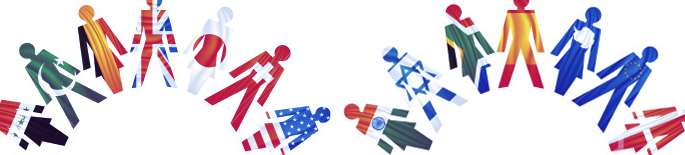 ESTE PORTFOLIO PERTENECE A:¿Qué lenguas se hablan en “El patio de Babel”?¿Qué lenguas utilizas?  ¿En qué lenguas puedes mantener una conversación o leer un texto? ¿En qué lenguas escuchas canciones ? ¿Y cuando estás con el ordenador ? Seguro que si te pones a pensar, eres capaz de utilizar diferentes lenguas para muchas más cosas de las que crees…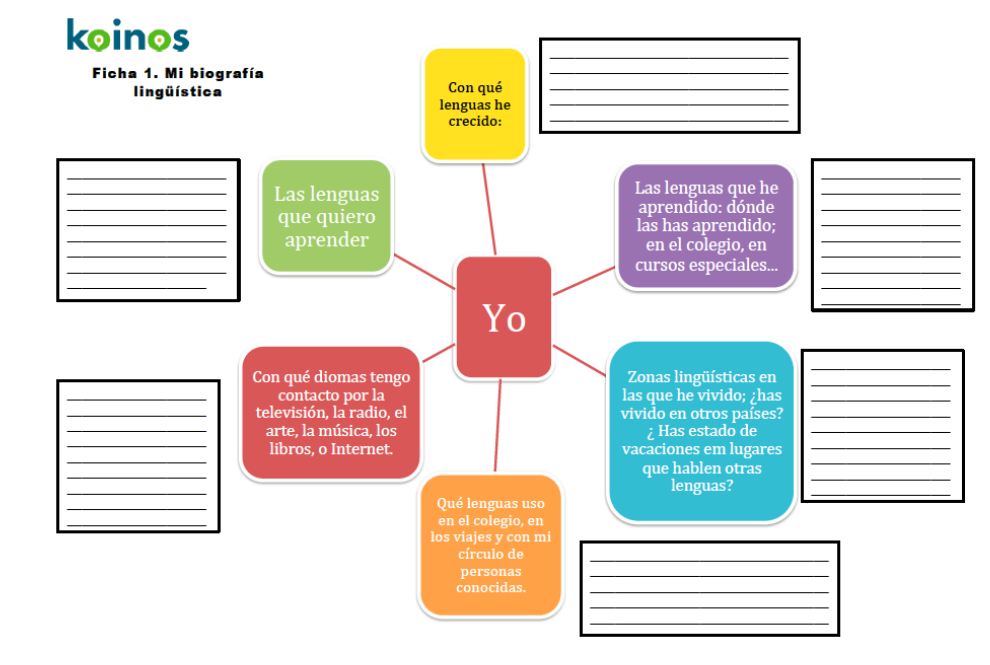 Las lenguas de tu familia Y los miembros de tu familia ¿qué lenguas conocen y utilizan?  ¿Para hablar o escribir de qué? ¿Con quién? ¿Cuándo y cómo las aprendieron tus familiares?Dibuja el arbol genealogico de las lenguas de tu familia, remontando al mayor numero de generaciones que puedas. Preguntales  a tus padres y abuelos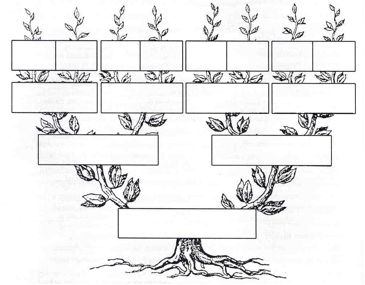 ¿Qué otras lenguas se hablan a tu alrededor ? Busca ejemplosTus « Yoes » linguisticos“Vives una vida nueva con cada idioma que hablas” – Proverbio checo.“Aquel que habla sólo una lengua es una persona, pero el que habla dos lenguas es dos personas” – Proverbio turco.Dibuja en las siluetas las diferentes lenguas que hablas, en los lugares del cuerpo donde las sientes y utilizando los colores con los que las asocias. El tamaño de las manchas de color reflejará tu dominio de cada lengua y el uso que haces de ella.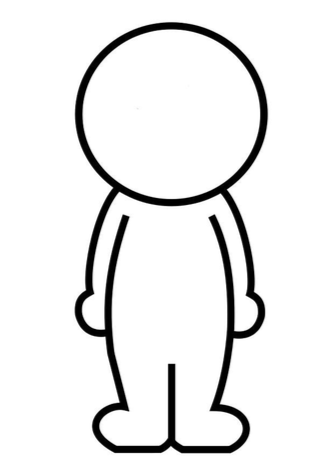  Durante el proyecto iras añadiendo las nuevas lenguas con las que entrarás en contacto y modificando las siluetas con los progresos que hagas en las lenguas que ya conoces.YO APRENDO PORQUE QUIERO¿Cómo aprendo mejor?¿Qué me ha ayudado más a aprender?MIS PLANES DE APRENDIZAJE¿Qué hago para aprender  fuera de clase? ¿Qué me gustaría hacer?Responde con                                       1: mucho   2: un poco   3: nunca / no, nada Escribe actividades que haces o que te gustaría hacerMIS APRENDIZAJES EN EL PATIO 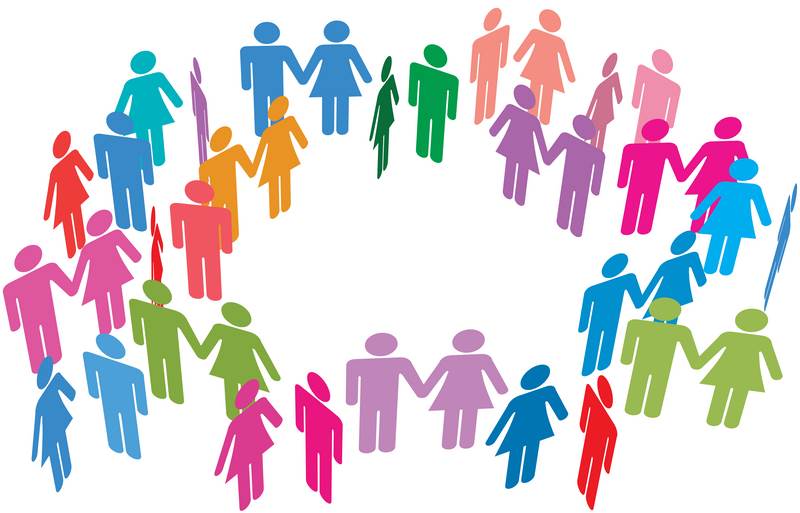 ¿Qué lenguas he descubierto?¿En qué lenguas he progresado? ¿Cómo he aprendido?¿Qué he enseñado?Mis actividades preferidas:MI PASAPORTE DE LENGUAS “EL PATIO DE BABEL”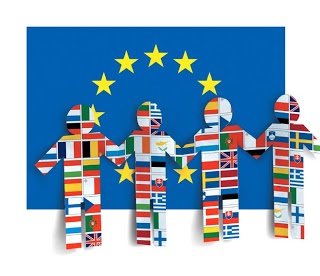 Realiza tu auto evaluación al principio, al final del primer año y al final del segundo año del proyecto. Puedes utilizar colores diferentes.COMUNIDAD “El PATIO DE BABEL”COMUNIDAD “El PATIO DE BABEL”COMUNIDAD “El PATIO DE BABEL”fotoDATOS PERSONALESNombre:Apellidos:País:                                    Ciudad:Fecha de nacimiento:Lengua materna:Otras lenguas:Profesión:DATOS PERSONALESNombre:Apellidos:País:                                    Ciudad:Fecha de nacimiento:Lengua materna:Otras lenguas:Profesión:OTROS DATOSOTROS DATOSOTROS DATOS¿Cómo soy?Pelo:Color ojos:Altura:Carácter: Mi familiaPadre:Madre:Hermanos:Mascotas:Mis favoritosDeporte:Afición:Color:País:Estudiante de …(Lenguas que estudias)Estudiante de …(Lenguas que estudias)Estudiante de …(Lenguas que estudias)Pertenezco a la comunidad como:Ciudadano/a                                                                               Embajador, aPertenezco a la comunidad como:Ciudadano/a                                                                               Embajador, aPertenezco a la comunidad como:Ciudadano/a                                                                               Embajador, aLengua :¿Quién la habla?¿Dónde la oigo?¿Qué sé de ella?Lengua :¿Quién la habla?¿Dónde la oigo?¿Qué sé de ella?Lengua :¿Quién la habla?¿Dónde la oigo?¿Qué sé de ella?Lengua :¿Quién la habla?¿Dónde la oigo?¿Qué sé de ella?Lengua: Fecha:Estoy aprendiendo esta lengua porque: Estoy aprendiendo esta lengua porque: En esta lengua quiero ser capaz de: En esta lengua quiero ser capaz de: Actividades que me gusta hacer para aprender esta lengua: Actividades que me gusta hacer para aprender esta lengua: Actividades que se me dan bien: Actividades que se me dan bien: Actividades que me resultan más difíciles: Actividades que me resultan más difíciles: Mi próximo objetivo es:Mi próximo objetivo es:¿Qué tal lo he hecho?:¿Qué tal lo he hecho?:Mi próximo objetivo es:Mi próximo objetivo es:¿Qué tal lo he hecho?: ¿Qué tal lo he hecho?: Lengua: Fecha:Estoy aprendiendo esta lengua porque: Estoy aprendiendo esta lengua porque: En esta lengua quiero ser capaz de: En esta lengua quiero ser capaz de: Actividades que me gusta hacer para aprender esta lengua: Actividades que me gusta hacer para aprender esta lengua: Actividades que se me dan bien: Actividades que se me dan bien: Actividades que me resultan más difíciles: Actividades que me resultan más difíciles: Mi próximo objetivo es:Mi próximo objetivo es:¿Qué tal lo he hecho?:¿Qué tal lo he hecho?:Mi próximo objetivo es:Mi próximo objetivo es:¿Qué tal lo he hecho?: ¿Qué tal lo he hecho?: ActividadesLo hagoLo hagoLo hagoMe gustaríaMe gustaríaMe gustaríaMe escribo de forma regular con hablantes de otras lenguas. 123123Oigo música y leo las letras de canciones. 123123Veo películas y programas de televisión en versión original. 123123Hago deberes de la asignatura de lengua. 123123Participo en intercambios o estancias en el país donde se habla la lengua. 123123Participo en intercambios o estancias en el país donde se habla la lengua. 123123Voy a campamentos lingüísticos de verano. 123123Mantengo contactos con otras lenguas a través de internet 123123Nombre:       Nombre:       Nombre:       Lengua maternaLenguas estudiadasLenguas con las que he entrado en contactoLengua:Lengua:Lengua:Lengua:Lengua:Autoevaluación de la capacidad lingüísticaUtiliza la tabla de autoevaluación del MCER  (A1, A2…) Autoevaluación de la capacidad lingüísticaUtiliza la tabla de autoevaluación del MCER  (A1, A2…) Autoevaluación de la capacidad lingüísticaUtiliza la tabla de autoevaluación del MCER  (A1, A2…) Autoevaluación de la capacidad lingüísticaUtiliza la tabla de autoevaluación del MCER  (A1, A2…) Autoevaluación de la capacidad lingüísticaUtiliza la tabla de autoevaluación del MCER  (A1, A2…) ComprenderComprenderHablarHablarEscribirComprensiónAuditivaComprensiónde lecturaInteracciónOralExpresión oralEscribirLengua:Lengua:Lengua:Lengua:Lengua:Autoevaluación de la capacidad lingüísticaUtiliza la tabla de autoevaluación del MCER  (A1, A2…)Autoevaluación de la capacidad lingüísticaUtiliza la tabla de autoevaluación del MCER  (A1, A2…)Autoevaluación de la capacidad lingüísticaUtiliza la tabla de autoevaluación del MCER  (A1, A2…)Autoevaluación de la capacidad lingüísticaUtiliza la tabla de autoevaluación del MCER  (A1, A2…)Autoevaluación de la capacidad lingüísticaUtiliza la tabla de autoevaluación del MCER  (A1, A2…)ComprenderComprenderHablarHablarEscribirComprensiónAuditivaComprensiónde lecturaInteracciónOralExpresión oralEscribirLengua:Lengua:Lengua:Lengua:Lengua:Autoevaluación de la capacidad lingüísticaUtiliza la tabla de autoevaluación del MCER  (A1, A2…)Autoevaluación de la capacidad lingüísticaUtiliza la tabla de autoevaluación del MCER  (A1, A2…)Autoevaluación de la capacidad lingüísticaUtiliza la tabla de autoevaluación del MCER  (A1, A2…)Autoevaluación de la capacidad lingüísticaUtiliza la tabla de autoevaluación del MCER  (A1, A2…)Autoevaluación de la capacidad lingüísticaUtiliza la tabla de autoevaluación del MCER  (A1, A2…)ComprenderComprenderHablarHablarEscribirComprensiónAuditivaComprensiónde lecturaInteracciónOralExpresión oralEscribirLengua:Lengua:Lengua:Lengua:Lengua:Autoevaluación de la capacidad lingüísticaUtiliza la tabla de autoevaluación del MCER  (A1, A2…)Autoevaluación de la capacidad lingüísticaUtiliza la tabla de autoevaluación del MCER  (A1, A2…)Autoevaluación de la capacidad lingüísticaUtiliza la tabla de autoevaluación del MCER  (A1, A2…)Autoevaluación de la capacidad lingüísticaUtiliza la tabla de autoevaluación del MCER  (A1, A2…)Autoevaluación de la capacidad lingüísticaUtiliza la tabla de autoevaluación del MCER  (A1, A2…)ComprenderComprenderHablarHablarEscribirComprensiónAuditivaComprensiónde lecturaInteracciónOralExpresión oralEscribirMis actividades en el Patio Mis actividades en el Patio Mis actividades en el Patio Mis actividades en el Patio ¿Cuándo?¿Con quién?¿Dónde?